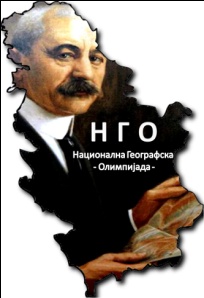 НАЦИОНАЛНА ГЕОГРАФСКА ОЛИМПИЈАДА 2016. ГОДИНЕРЕГИОНАЛНИ НИВО ТАКМИЧЕЊА, 19. МАРТ 2016. Име и презимешколаЗАОКРУЖИ КОЈИ СИ РАЗРЕД                                I                         II                          III                        IVТест из географијеПред тобом се налази тест са питањима из области Географије.                              Тест садржи 20 питања.  Време израде теста 60 минута1. Од наведених стена, заокружи каустобиолите: (3)а) нафтаб) базалтв) кречњакг) лигнитд) антрацитђ) гнајс2.  Који су од следећих облика рељефа настали претежно акумулационим процесима? (3)а) речно коритоб) адав) таласна поткапинаг) томболод) абразиона терасађ) плавина3. Пре отприлике 11 800 година, завршен је последњи глацијал, у европској науци познат под називом _____________________________, и тада је завршена геолошка епоха ______________________, и почела је данашња епоха под називом ___________________.(3)4. Који од наведених ветрова спадају у сталне ветрове? (3)а) западни ветровиб) југов) маестралг) пасатид) поларни ветровиђ) бура5. Повежи животиње са деловима света које настањују: (6)_____кенгур			1. Јужна Америка_____јагуар			2. Аустралија_____лемури			3. Европа_____којот			4. Северна Америка_____вук			5. Мадагаскар_____комодо змај		6. Југоисточна Азија6. Допуни реченицу: Централни део Пиринејског полуострва заузима висораван _________________, коју са севера окружују Кантабријске планине, које су по начину постанка _______________ планине. (2)7. Допуни реченицу: Норвешку луку _____________ на обали ______________ мора користи и Шведска за извоз гвоздене руде. (2)8. Које тврдње нису тачне за Швајцарску? (3)а) Туризам нема велики значај за Швајцарскуб) Највећи град у Швајцарској је Бернв) Швајцарска се састоји од 4 кантонаг) Рајна извире у Швајцарскојд) Више од 50% Швајцарске заузимају Алпи9. Који од наведених простора не припадају Шпанији? (3)а) Балеарска острваб) Сеутав) Мелиљаг) Гибралтард) Азорска острвађ) Мадеира10. Наведена језера повежи са границама између држава на којима се налазе: (4)_____Скадарско језеро		1. Албанија, Македонија_____Охридско језеро		2. Албанија, Црна Гора_____Дојранско језеро		3. Србија, Румунија_____Ђердапско језеро		4. Македонија, Грчка11. Заокружи земље Африке које су биле португалске колоније: (3)а) Гвинејаб) Гвинеја Бисаов) Мозамбикг) Екваторијална Гвинејад) Анголађ) ДР Конго12. Уз државе Океаније, упиши њихове главне градове: (6)а) Соломонска острва_____________________		д) Фиџи_______________________ б) Тувалу_______________________________		ђ) Тонга______________________в) Вануату______________________________г) Нови Зеланд__________________________13. Највеће пловно језеро Јужне Америке је _____________________ и подељено је између државе ________________ и државе ____________________. (3)14. Апсолутни температурни максимум у Србији забележен је ___________. године,  у месту ____________________ и износио је _______ степени (3)15. Река Драговиштица која припада ____________ сливу настаје спајањем ____________ и _____________ реке код _______________.(4)16. Повезати општински центар са микрорегијом: (6)а) Бабушница                                      _____ Хомољеб) Гаџин Хан                                     _____ Азбуковицав) Љубовија                                          _____ Заплањег) Кладово                                          _____ Лужницад) Жагубица                                       _____ Звиждђ) Кучево                                            _____ Кључ 17. Од понуђених насеља закружити оне у којима се налази фабрика цемента (3):а) Врбасб) Беочинв) Иригг) Пожегађ) Косјериће) Поповацж) Ћуприја 18. Допуни рудним налазиштима врсте руда које се у њима експлоатишу.(руде: бакар, олово и цинк, хром, никл, антимон) (5)а) Голеш ____________б) Дева ______________в) Кривељ ___________г) Зајача _____________д) Ајвалија ___________19. 1963. на реци _____________ у општини _______________ догодила се природна непогода клижења тла чиме је формирано језеро ________________ (3).20. Клисура кроз коју протиче река Млава назива се _______________, и у њој се налази бања ______________________. (2)